CUMHURİYET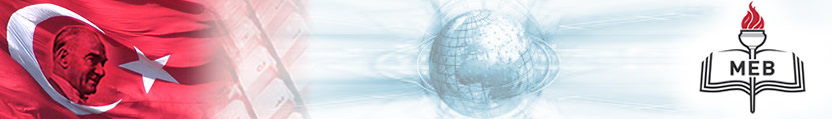 İLKOKULU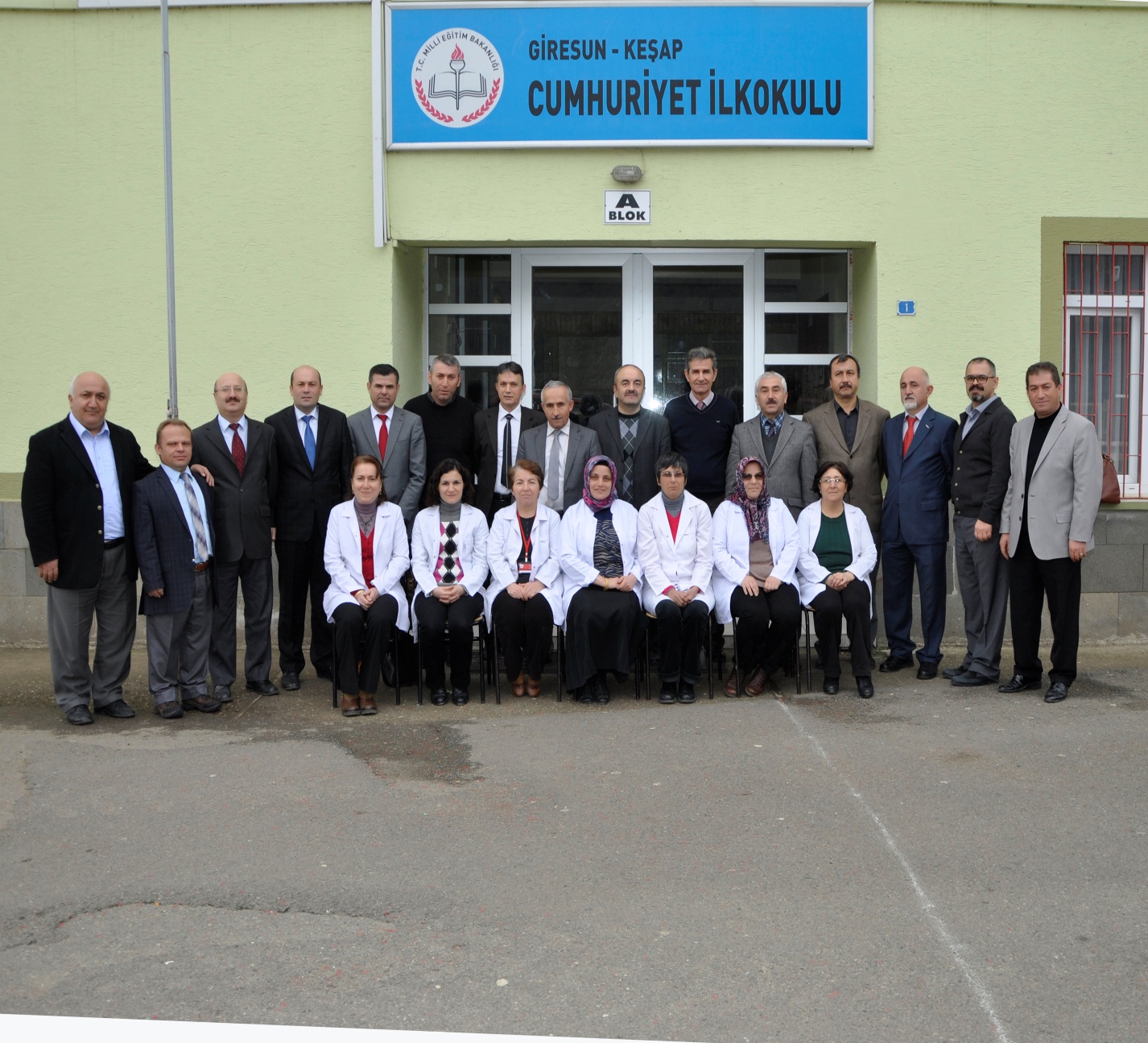 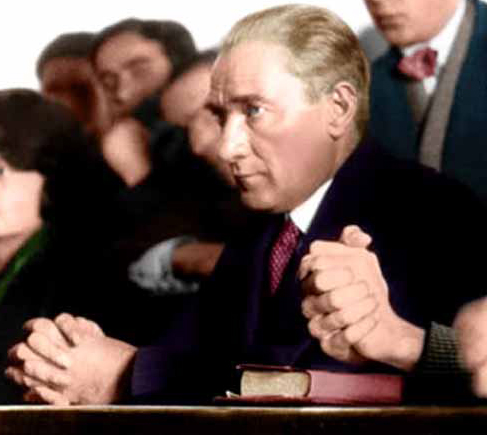                 Bir millet irfan ordusuna sahip olmadıkça, muharebe meydanlarında ne kadar parlak zaferler elde ederse etsin, o zaferlerin kalıcı sonuçlar vermesi ancak irfan ordusuna bağlıdır.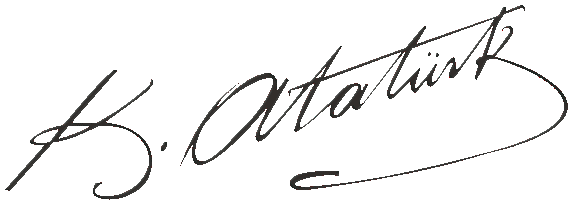 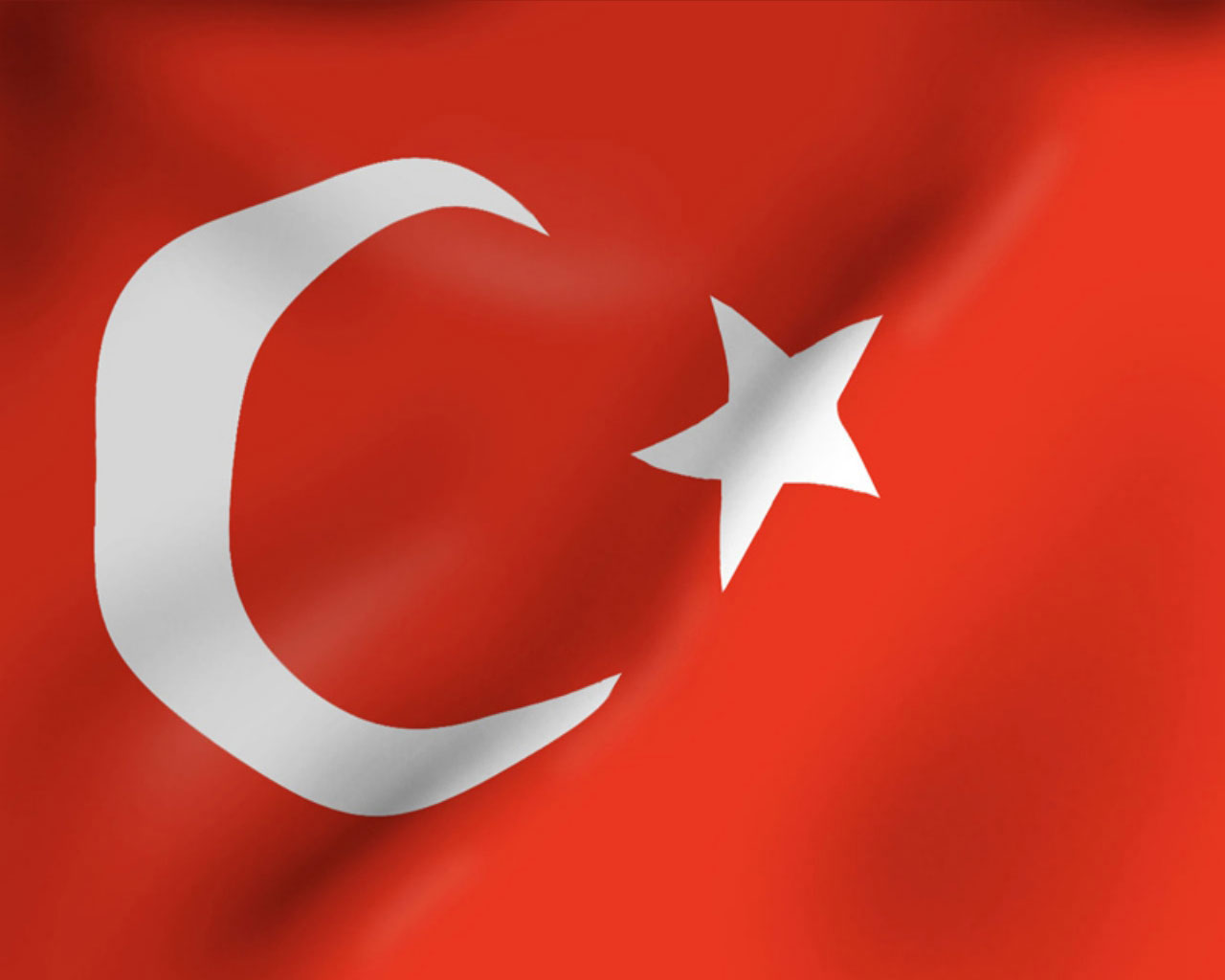 İSTİKLÂL MARŞIKorkma, sönmez bu şafaklarda yüzen al sancak;
Sönmeden yurdumun üstünde tüten en son ocak.
O benim milletimin yıldızıdır, parlayacak;
O benimdir, o benim milletimindir ancak.Çatma, kurban olayım, çehreni ey nazlı hilal!
       Kahraman ırkıma bir gül! Ne bu şiddet, bu celâl?
       Sana olmaz dökülen kanlarımız sonra helâl...
       Hakkıdır, Hakk'a tapan, milletimin istiklâl!

Ben ezelden beridir hür yaşadım, hür yaşarım.
Hangi çılgın bana zincir vuracakmış? Şaşarım!
Kükremiş sel gibiyim, bendimi çiğner, aşarım.
Yırtarım dağları, enginlere sığmam, taşarım.

       Garbın âfâkını sarmışsa çelik zırhlı duvar,
       Benim iman dolu göğsüm gibi serhaddim var.
       Ulusun, korkma! Nasıl böyle bir imanı boğar,
       'Medeniyet!' dediğin tek dişi kalmış canavar?

Arkadaş! Yurduma alçakları uğratma, sakın.
Siper et gövdeni, dursun bu hayâsızca akın.
Doğacaktır sana va'dettiği günler Hakk'ın...
Kim bilir, belki yarın, belki yarından da yakın.

       Bastığın yerleri "toprak!" diyerek geçme, tanı:
       Düşün altındaki binlerce kefensiz yatanı.
       Sen şehit oğlusun, incitme, yazıktır, atanı:
       Verme, dünyaları alsan da, bu cennet vatanı.

Kim bu cennet vatanın uğruna olmaz ki fedâ?
Şühedâ fışkıracak toprağı sıksan, şühedâ!
Cânı, cânânı, bütün varımı alsın da Hüda,
Etmesin tek vatanımdan beni dünyada cüdâ.

       Ruhumun senden, İlâhi, şudur ancak emeli:
       Değmesin mabedimin göğsüne nâmahrem eli.
       Bu ezanlar-ki şahadetleri dinin temeli-
       Ebedî yurdumun üstünde benim inlemeli.

O zaman vecd ile bin secde eder -varsa- taşım,
Her cerîhamdan, İlâhi, boşanıp kanlı yaşım,
Fışkırır ruh-ı mücerred gibi yerden na’şım;
O zaman yükselerek arşa değer belki başım.

       Dalgalan sen de şafaklar gibi ey şanlı hilâl!
       Olsun artık dökülen kanlarımın hepsi helâl.
       Ebediyen sana yok, ırkıma yok izmihlâl:
       Hakkıdır, hür yaşamış, bayrağımın hürriyet;
       Hakkıdır, Hakk'a tapan milletimin istiklâl!Mehmet Akif ERSOYATATÜRK'ÜN GENÇLİĞE HİTABESİ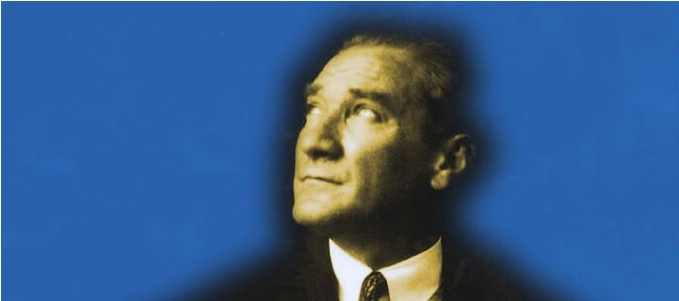 Ey Türk gençliği! Birinci vazifen, Türk istiklâlini, Türk cumhuriyetini, ilelebet, muhafaza ve müdafaa etmektir. Mevcudiyetinin ve istikbalinin yegâne temeli budur. Bu temel, senin, en kıymetli hazinendir. İstikbalde dahi, seni, bu hazineden, mahrum etmek isteyecek, dâhilî ve haricî, bedhahların olacaktır. Bir gün, istiklâl ve cumhuriyeti müdafaa mecburiyetine düşersen, vazifeye atılmak için, içinde bulunacağın vaziyetin imkân ve şeraitini düşünmeyeceksin! Bu imkân ve şerait, çok namüsait bir mahiyette tezahür edebilir. İstiklâl ve cumhuriyetine kastedecek düşmanlar, bütün dünyada emsali görülmemiş bir galibiyetin mümessili olabilirler. Cebren ve hile ile aziz vatanın, bütün kaleleri zapt edilmiş, bütün tersanelerine girilmiş, bütün orduları dağıtılmış ve memleketin her köşesi bilfiil işgal edilmiş olabilir. Bütün bu şeraitten daha elîm ve daha vahim olmak üzere, memleketin dâhilinde, iktidara sahip olanlar gaflet ve dalâlet ve hattâ hıyanet içinde bulunabilirler. Hatta bu iktidar sahipleri şahsî menfaatlerini, müstevlilerin siyasî emelleriyle tevhit edebilirler. Millet, fakru zaruret içinde harap ve bîtap düşmüş olabilir.Ey Türk istikbalinin evlâdı! İşte, bu ahval ve şerait içinde dahi, vazifen; Türk istiklâl ve cumhuriyetini kurtarmaktır! Muhtaç olduğun kudret, damarlarındaki asil kanda, mevcuttur!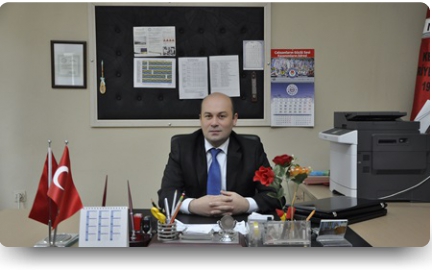 ÖNSÖZ             Günümüzde bilişim teknolojileri son sürat değişmekte olup bu hıza erişebilmek pek mümkün görülmemektedir. Bu teknolojik gelişmelere ayak uyduran birey ve kurumlar ise daha ileri atılımlar yaparak  yeni gelişmelerin de öncülüğünü yapmaktadırlar.              Kamu kurum ve kuruluşları tarihi süreç içinde pek çok yönetim anlayışından geçmiş, önceleri ben merkeziyetçilik hakim iken günümüzde ben yerine biz düşüncesini ilke edinen yöneticiler yetişmiş ve liderlik özelliklerini de kullanarak kurumlarını daha da başarılı yapabilmek için orta ve uzun vadeli planlar yapmaya başlamışlardır.                Milli Eğitim Bakanlığı Strateji geliştirme Başkanlığı’nın  09/02/2010 tarih ve 14 sayılı genelgeleri ile  5018 sayılı kanun ve ikincil mevzuatın stratejik planlama konusundaki temel yaklaşımı ve stratejik planların okul ve kurumlarımıza, eğitim sistemimize, ülkemize sağlayacağı yarar göz önüne alınarak  bakanlık ve il düzeyinde hazırlanan stratejik planların ilçe milli eğitim müdürlükleri ile okul ve kurum düzeyine indirilerek yapılması, bütçe dağılımlarının birimlerimizin ortaya koyduğu plan , proje ve öngörülere göre yapılması 5018 sayılı kanunun ruhuna uygun olacaktır. Zira anılan Kanun ‘un 9. maddesinde “ Kamu İdarelerinin; Kalkınma planları, programlar, ilgili mevzuat ve benimsedikleri temel ilkeler çerçevesinde geleceğe ilişkin misyon ve vizyonlarını oluşturmak, stratejik amaçlar ve ölçülebilir hedefler saptamak, performanslarını önceden belirlenmiş olan göstergeler doğrultusunda ölçmek, bu sürecin izleme ve değerlendirmesini yapmak amacıyla katılımcı yöntemlerle stratejik plan hazırlamaları, kamu hizmetlerinin istenilen düzeyde ve kalitede sunulabilmesi için bütçeleri ile program ve proje bazında kaynak tahsislerini; stratejik planlarına, yıllık amaç ve hedefleri ile performans göstergelerine dayandırmak zorunda oldukları” hüküm altına alınmıştır.                Okulumuzun 2015-2019  yıllarını içine alan bu plan önceliklerimizin ön plana çıkarıldığı sınırlı mali, beşeri ve fiziki imkanların dikkate alındığında önümüzdeki beş yıllık çalışmaların belirlenmesinde ve yapılmasında kararlılığımızın göstergesi olacaktır.                Konular, hedefler, stratejiler özlemimiz ve kararlılığımızın göstergesi olacaktır. Öncelikle öğrencilerimiz olmak üzere idarecisi, öğretmeni, yardımcı personeli, velileri kısacası tüm paydaşlarımızın en iyi ve en güzeli hak ettiğine inancımız sonsuzdur bu bağlamda en iyi ve en güzeli başarabileceğimizi düşünüyoruz.              Yapılacak olan değerlendirme çalışmaları, bize  ne kadar mesafe kat ettiğimizi gösterecek ve daha iyiyi yapabilme konusunda da bize yol gösterecektir .               Bütün iç ve dış paydaşlarımızın yoğun çalışmaları ile gerçekleşen bu planın hazırlamasında emeği geçen herkese teşekkürü borç bilirim.                                                                                                                                                                                                                        Muhammet ÖZDEMİR                                                                                                                                    Okul Müdürü TABLO DİZİNİKISALTMALARSTA  : Stratejik amaç.SH    : Stratejik hedefPG    : Performans GöstergesiF       : FaaliyetO      : Dolaylı İlişkisi varX      : Doğrudan ilişkisi varGİRİŞPlanlama, önceden belirlenmiş amaçları gerçekleştirmek için yapılması gereken işlerin saptanması ve izlenecek yolların seçilmesidir. Planlama, geleceğe bakma ve olası seçenekleri saptama sürecidir yani geleceği düşünmedir. Özetle planlama, bir eylemle ilgili tüm etkinliklerin önceden hazırlanması sürecidir. Bu tanımlarda planlamayla ilgili olarak dikkat çeken ortak nokta, planlamanın geleceği bugünden görme ve kontrol etme aracı olmasıdır. Planlamanın amacı bir işin en düşük maliyetle en etkin ve verimli bir şekilde yapılacağının önceden kestirilmesidir.Stratejik planlama ise; kuruluşun uzun vadede önceden belirlenen bir amaca ulaşmak için izlediği yolu ifade eder. Stratejik plan kuruluşun amaçlarını, hedeflerini ve bunlara ulaştıracak yöntemi kapsar. Yine stratejik plan; kuruluşların mevcut durumlarını, misyon ve geleceğe dair vizyonu belirlemeleri, bu vizyona ulaşmak için hedefler performans kriterleri ve değerlendirme ölçütlerini içine alır. Başka bir ifade ile stratejik plan neredeyiz? Nereye ulaşmak istiyoruz? Ulaşmak istediğimiz noktaya nasıl gideriz? Ve başarımızı nasıl ölçeriz? Sorularına cevap arama sürecini ifade eder.Dünyada meydana gelen gelişmeler ülkeleri ve kurumları stratejik plan yapmaya sevk etmiş; bu amaçla ülkemizde 10.12.2003 tarihli 5018 sayılı Kamu Mali Yönetimi ve Kontrol Kanunu çıkarılmıştır. Bu kapsamda Milli Eğitim Müdürlüğümüzün Stratejik Planının hazırlanması için bir Stratejik Plan Yürütme Ekibi oluşturulmuştur. Planın hazırlık aşamasında paydaş olarak belirlenen kamu kurum ve sivil toplum kuruluşlarının katkı ve destekleri alınmış, kurum içi bilgilendirme ve sahiplendirme toplantıları yapılmıştır. Bu amaçla anketlerle birimlerden nasıl bir milli eğitim görmek istediklerine dair düşüncelerini belirtmeleri istenmiş, alınan bilgiler doğrultusunda kurumun güçlü ve zayıf yönleri ile fırsat ve tehditleri ayrıntılı olarak tespit edilmiştir.Stratejik Planda yer alması gereken misyon ve vizyon ile ilke ve değerler belirlenip, ulaşılması gereken vizyona uygun amaçlar ve hedefler oluşturulmuştur.Belirlenen misyon, vizyon, ilke ve değerlerin Milli Eğitim’in faaliyetlerine; stratejik hedeflerimizin de stratejik amaçlarımıza uygun olup olmadığını tespit etmek için kurum içi ve paydaşlarımıza yönelik toplantılar yapılmıştır.. Stratejik Planlama EkibiBÖLÜM 11. Yasal ÇerçeveBakanlığımız Strateji Geliştirme Başkanlığının 19/06/2006 tarih ve “2006/55 sayılı genelgesi ve bakanlığımız Strateji Geliştirme Başkanlığının 09/02/2010 tarih ve 2010/ 14 sayılı genelgesinde İlçe Milli Eğitim Müdürlükleri Okul ve Kurum Düzeyinde de stratejik plan yapılması gerekli görülmektedir. 2. Hazırlık Dönemi (Planlamanın Planlanması)Hazırlık Programı(Tablo 1)b) Kurul ve Ekiplerin Oluşturulması      Stratejik Plan Üst Kurulu, Okul Müdürü Muhammet ÖZDEMİR başkanlığında, Müdür Yardımcısı  Ersin DURAK, Sınıf Öğretmeni Oktay İŞCAN ve Sınıf Öğretmeni Cihan ABBASOĞLU tarafından kurulmuştur.       Stratejik Planlama Ekibi Üyeleri(Tablo 2)    Stratejik planlama ile ilgili bütün faaliyetleri yukarıda belirtilen söz konusu ekip yürütecektir.3. Planın Hazırlanmasıa) Durum AnaliziDurum tespiti için iç ve dış paydaşların görüşleri katılımcı yöntemler ile alınmış olup sonuçlar stratejik planlama ekibi tarafından değerlendirilerek plana yansıtıldıktan sonra aşağıdaki çalışmalar yapılmıştır.- İlin tarihi gelişimi- İlin eğitim tarihçesi- Müdürlüğün yasal yükümlülükleri ve mevzuat analizi.- Müdürlüğün faaliyet alanları ve hizmetlerin belirlenmesi.- Paydaş analizi ( iç ve dış paydaşlar, yararlanıcılar )- Kurum içi analiz ve çevre analizi.b) Plan Unsurlarının OluşturulmasıBu aşamada misyon, vizyon, temel değerler, stratejik amaçlar ve hedefler “Nereye ulaşmak istiyoruz?” sorusuna cevap oluşturacak şekilde, üst yöneticilerin ve paydaşların da içinde bulunduğu bir çalışmanın sonucunda belirlenmiştir.Aynı çalışma grubu hedefleri önceliklendirerek sorumlu birimleri de tanımlamıştır.Hedeflere ulaşmanın ölçütü olan performans göstergelerine ilişkin yıllık hedefler belirlenmiştir. Bu hedeflerin gerçekleştirilmesi için detaylı bütçelendirme yapılmış olup plana ayrıntılı olarak yansıtılmıştır.Durum analizi bölümünde yer alması gereken değişken verilerle ilgili tabloların ekler bölümünde gösterilmesinin daha uygun olduğu düşünülmüştür.4. Planın Uygulanması, İzleme ve Değerlendirmeİzleme, stratejik plan uygulamasının sistematik olarak takip edilmesi ve raporlanmasıdır. Değerlendirme ise uygulama sonuçlarının amaç ve hedeflere kıyasla ölçülmesi ve söz konusu amaç ve hedeflerin tutarlılık ve uygunluğunun analizidir. İlçe Milli Eğitim Müdürlüğünün stratejik planı onaylanıp yürürlüğe girmesiyle birlikte uygulamaların izleme ve değerlendirmesi de başlayacaktır. İzleme ve değerlendirme planda belirtilen performans göstergeleri dikkate alınarak yapılacaktır. İZLEME VE DEĞERLENDİRME EKİBİMuhammet ÖZDEMİR	 Okul MüdürüErsin DURAK			Müdür YardımcısıOktay İŞCAN			Sınıf ÖğretmeniCihan ABBASOĞLU		Sınıf Öğretmeni	5. Planlama çalışmaları çerçevesinde gerçekleştirilen diğer faaliyetlerMart 2014 tarihinde stratejik planlama ekibi kurulup çalışma takvimi belirlendikten sonra hemen mevcut durum bilgileri ve istatistikler incelenerek durum analizine başlanmıştır.-Stratejik planlama çalışmalarının başladığı duyurularak paydaşlarımız SWOT analizi çalışmalarına dahil edilmiştir.-Toplantılar yapılarak misyon, vizyon, ilke ve değerlerin oluşturulması, ihtiyaçların belirlenmesi için bilgiler toplanmıştır.-Okulumuzda Okul Müdürü olarak görev yapan Muhammet ÖZDEMİR ve Müdür Yardımcısı Ersin DURAK İlçe Milli Eğitim Müdürlüğü tarafından düzenlenen Stratejik Planlama Eğitim Seminerine katılmıştır.-Bu öğretmenler tarafından okulumuzdaki stratejik planın hazırlanması amacıyla tüm iç paydaşların katıldığı bir toplantı düzenlenmiş, dış paydaşlarla ayrı ayrı görüşülmüş ve düşüncelerine yer verilmiştir.-Giresun İl Milli Eğitim Müdürlüğü’nün yapmış olduğu plan incelenerek örnek alınmıştır.- Bu süreçte okul öğretmenlerimizin ve okul yöneticilerimizin katıldığı misyon, Vizyon, temel değerler, stratejik amaç ve hedeflerin belirlenmesiyle ilgili bilgilendirme toplantıları yapmışlardır.-Okulumuz eğitim-öğretiminin geliştirilmesi amacıyla eğitim çalıştay toplantıları düzenlenmiş burada uygulamaya dönük kararlar alınmıştır.-Giresun İl Milli Eğitim Müdürlüğü stratejik planları incelenerek, amaç ve hedefler belirlenirken diğer üst belgelere de uyumlu olmasına dikkat edilmiştir.BÖLÜM 2DURUM ANALİZİ1-BÖLGENİN TARİHSEL GELİŞİMOKULUMUZUN TARİHSEL GELİŞİMİOkulumuz, 1984-1985 eğitim-öğretim yılı başında Keşap Bozkurt Mahallesi Köprübaşı mevkiinde geçici binada eğitim- öğretime başlamıştır.         	Geçici binada 1986-1987 eğitim-öğretim yılı sonuna kadar eğitim-öğretime devam edilmiştir.        	Merkez Fındıklı Mahallesi’nde  yapılan kaloriferli sekiz derslikli üç katlı yeni binasına 1987-1988 eğitim-öğretim yılı başında taşınmıştır.1997-1998 eğitim öğretim yılına kadar Cumhuriyet İlkokulu olarak eğitim öğretime devam edildi.        	1997 yılında İlköğretim Kanunu’nda yapılan değişiklikten sonra okulun adı Cumhuriyet İlköğretim Okulu olarak değiştirildi. 2004 yılına kadar binanın yetersiz olması nedeni ile ikili öğretime devam etmiştir. Devlet vatandaş işbirliği ile ek bina yapılarak hizmete açılmış ve ikili öğretimden normal öğretime geçilmiştir. Yeni binanın hizmete girmesi ile 2004 yılından itibaren okulumuz taşıma merkezi durumuna gelmiştir.	6287 Sayılı Kanuna istinaden Valilik Makamının 04/06/2012 tarih ve 08285 sayılı olurları ile okulumuz “İlkokul” a dönüştürülmüştür.Adı: “Keşap Cumhuriyet İlkokulu” olmuştur.	İlçe merkezinde tek ilkokul olması nedeniyle ilçe kayıt bölgesindeki tüm yerleşim yerlerinden öğrenci almaktadır.Taşınan yerleşim yeri sayısı da buna bağlı olarak artmıştır. Keşap Cumhuriyet İlköğretim Okulu bugün,En fazla 30 Kişilik sınıflar Satranç Odası 21 Derslik Yemekhanesi Internet ağı  Kütüphane Konferanslar Sosyal Faaliyetler Aile ve Öğrenci Rehberliğini birlikte yürüten,2 idareci,22 öğretmenden 2 yardımcı personelden oluşan  tecrübeli dinamik kadrosu ve 458 öğrencisiyle gelişen teknolojiyi yaşam biçimi haline getirerek Çağı Demokratik katılım ve işbirliği ile  kucaklama yolunda çalışmalarını sürdürmektedir..2- YASAL YÜKÜMLÜLÜKLERKamu Yönetimi Reformu kapsamında alınan Yüksek Planlama Kurulu kararlarında ve 5018 sayılı Kamu Mali Yönetimi ve Kontrol Kanununda, kamu kuruluşlarının stratejik planlarını hazırlamaları ve kuruluş bütçelerini bu plan doğrultusunda oluşturmaları öngörülmektedir. 5018 sayılı Kanunun 9. maddesi şöyledir; “Kamu idareleri; kalkınma planları, programlar, ilgili mevzuat ve benimsedikleri temel ilkeler çerçevesinde geleceğe ilişkin misyon ve vizyonlarını oluşturmak, stratejik amaçlar ve ölçülebilir hedefler saptamak, performanslarını önceden belirlenmiş olan göstergeler doğrultusunda ölçmek ve bu sürecin izleme ve değerlendirmesini yapmak amacıyla katılımcı yöntemlerle stratejik plan hazırlarlar. Kamu idareleri, kamu hizmetlerinin istenilen düzeyde ve kalitede sunulabilmesi için bütçeleri ile program ve proje bazında kaynak tahsislerini; stratejik planlarına, yıllık amaç ve hedefleri ile performans göstergelerine dayandırmak zorundadırlar.Kamu idareleri bütçelerini, stratejik planlarında yer alan misyon, vizyon, stratejik amaç ve hedeflerle uyumlu ve performans esasına dayalı olarak hazırlarlar. Kamu idarelerinin bütçelerinin stratejik planlarda belirlenen performans göstergelerine uygunluğu ve idarelerin bu çerçevede yürütecekleri faaliyetler ile performans esaslı bütçelemeye ilişkin diğer hususları belirlemeye Maliye Bakanlığı yetkilidir.”Kalkınma planları ve yıllık programlar ile diğer ilgili programlar dikkate alınarak hazırlanacak olan stratejik planlar, DPT ve diğer ilgili kurumların öngörülen süreçlerinden geçerek yürürlüğe girecektir. Bu amaçla DPT tarafından, 5018 sayılı Kanununun 9’uncu maddesine dayanılarak hazırlanmış olan “Kamu İdarelerinde Stratejik Planlamaya İlişkin Usul ve Esaslar Hakkında Yönetmeliğe göre; stratejik planlama çalışmalarının kapsamdaki tüm kamu idarelerine yaygınlaştırılması, aşamalı bir geçiş takvimi dâhilinde yürütülecektir. Kamu idareleri ilk stratejik planlarını geçiş takvimine uygun olarak en geç 31.01.2009 tarihine kadar hazırlamakla yükümlüdür. Bakanlığımız Strateji Geliştirme Başkanlığının 19/06/2006 tarih ve “2006/55 sayılı genelgesi ve bakanlığımız Strateji Geliştirme Başkanlığının 09/02/2010 tarih ve 2010/ 14 sayılı genelgesinde İlçe Milli Eğitim Müdürlükleri Okul ve Kurum Düzeyinde de stratejik plan yapılması gerekli görülmektedir. İlimiz Araştırma-Geliştirme Birimi Stratejik planlama Proje Uzmanlarının koordinatörlüğünde, İlçe Milli Eğitim Müdürlüğünün  03/03/2014 tarih ve “602.04-584 sayılı Yazısı” ile Cumhuriyet İlkokulu Müdürlüğünde stratejik planlama çalışmaları başlatılmıştır.Milli Eğitim Bakanlığı İlköğretim Kurumları Yönetmeliği’ne göre İlkokul Müdürlüklerinin görevleri şunlardır:Yönetim Hizmetleriİlkokul Müdürlüğünün görevleri şunlardır:1-Kanun, tüzük, yönetmelik, yönerge, genelge, plân, program ve amirlerce kendilerine verilen görevleri yapmak,2-Bulunduğu görev alanındaki İlköğretim hizmetlerini incelemek, görev alanına giren  okuldaki personel , öğrenci ,ve fiziki yapısındaki ihtiyaçlarını tespit ederek kendi yetkisi dahilinde olanları yapmak, olmayanları yetkili makamlara bildirmek,3-Görev alanındaki hizmetlerin daha iyi yürütülmesi ve geliştirilmesini sağlamak, gerektiğinde ilgili makamlara müracaat etmek,4-Görev alanına giren konularda istenen bilgilerin ilgili makamlara zamanında ulaştırılmasını sağlamak,5-Okulumuzun bünyesindeki gerekli iş bölümünün yapılmasını, yazışma ve işlemlerin hızlı, düzgün ve doğru bir şekilde yürütülmesini, gerekli kayıt, defter ve dosyaların düzenli tutulmasını sağlamak,6-Okulumuzda ki ders kitapları ile diğer eğitim araç ve gereçlerinin zamanında sağlanması için gerekli veri girişlerinin yapılması gelen kitaplar ile araç gereçlerin öğrencilere ulaştırılması  aksaklıkların  takip edilerek gerekli tedbirleri alınması,7- Bakanlıkça, il ve ilçe genelinde yapılan sınavlarla okulumuzda yapılan sınavların düzgün ve güven içerisinde geçmesini sağlamak.3-     FAALİYET ALANLARI,ÜRÜN VE HİZMETLERİN BELİRLENMESİ                                    (Tablo 3)Paydaş – Ürün / Hizmet Matrisi   (Tablo 4)  O: Dolaylı bir ilişkisi var  X: Doğrudan bir ilişkisi var4-  PAYDAŞ ANALİZİ (Tablo 5)5- KURUMSAL ANALİZ5.1)Örgütsel YapıTeşkilatımız hizmetlerini direkt olarak öğretmen, öğrenci, veli ve çevre halkına vermektedir. Hizmetin özelliklerine göre öğretmenler arasında ekipler ve kurullar kurulmaktadır.(Tablo 6)KURUM BİLGİ FORMUİli		 : GİRESUN 						
İlçesi		 : KEŞAPKurum Adı	 :CUMHURİYET İLKOKULU                           KURUMA  İLİŞKİN GENEL BİLGİLER                                                                                       (Tablo 7)                                          ÖĞRENCİLERLE İLGİLİ GENEL BİLGİLER                  Son 5 Yıla Göre Öğrenci Sayıları                                                  Tablo 8                                                         İNSAN KAYNAKLARI İLE İLGİLİ BİLGİLERKURUM MÜDÜRÜ                                                                              Tablo 9                                                                                       MÜDÜR YARDIMCILARI                                                                                        Tablo 10                                                          KURUMUN MEVCUT VE İHTİYAÇ DUYDUĞU OKUL PERSONELİ                                                                   Tablo 115.2)İnsan Kaynakları5.2.1)2013-2014 Eğitim-Öğretim Yılı Kurumdaki Yönetici Sayısı:(Tablo12)5.2.2)Kurum Yöneticilerinin Eğitim Durumu: (Tablo 13)5.2.3) Kurum Yöneticilerinin Yaş İtibariyle Dağılımı:(Tablo 14)5.2.4)İdari Personelin Hizmet Süresine İlişkin Bilgiler: (Tablo 15)5.2.5)Kurumda Gerçekleşen Yönetici sirkülasyonun Oranı:(Tablo 16)5.2.6)İdari Personelin Katıldığı Hizmetiçi Eğitim Programları:(Tablo 17)Öğretmenlere İlişlin Bilgiler:5.2.7)2013-2014 Eğitim-Öğretim Yılı Kurumdaki Öğretmen Sayısı:                                          (Tablo 18)5.2.8)Öğretmenlerin Yaş İtibariyle Dağılımı:(Tablo 19)5.2.9)Öğretmenlerin Hizmet Süreleri:(Tablo 20)5.3) Teknolojik Alt Yapı ve Düzeyi	Okulumuzun bütün sınıflarında ADLS internet bağlantısı , bilgisayar ve projeksiyon makinaları mevcut ve faal durumdadır.	Fotokopi makinası ve yazıcılar mevcut ve faal durumdadır.	                                 BİLİŞİM TEKNOLOJİLERİ ALTYAPISI                                                                                          Tablo21KURUMUN FİZİKİ KAYNAKLARINA İLİŞKİN GENEL BİLGİLER                                                      Tablo 225.4) Mali Kaynaklar	5.4.1) Okul aile birliği yardımları.	5.4.2) İl ve İlçe MEM aktarımları.             5.4.3)Etkinlikler5.5)İstatistik BilgilerÖğrencilere İlişkin Bilgiler:
Karşılaştırmalı Öğretmen/Öğrenci DurumuTablo 23Tablo-24Tablo:25Tablo-26Tablo-27Tablo-28Tablo-29Tablo-302013 Yılı Öğrenci Ders Başarı Durumu (İlköğretim):Tablo-31Yerleşim Alanı ve DersliklerTablo-32Tablo-33Tablo-346. ÇEVRE ANALİZİa) PEST AnaliziPolitik EğilimEğitim politikalarının belirlenmesinde yerel kurumların katkısının artması gereğinin gündeme gelmesi.Bilgiye erişim ve kullanımı noktasında zorunlu eğitimin 12 yıla çıkması.İlimizde Mesleki eğitimin genel eğitime oranının Türkiye ortalamasının üstünde olmasına karşın mezunların istihdamında zorlukların yaşanması.Ekonomik Eğilimİş hayatında kaliteli ve kalifiye eleman ihtiyacının artmış olması.İlçemizden ekonomik nedenlerden dolayı il merkezine veya başka illere göçün fazla olması. Geleneksel geçim kaynaklarından (hayvancılık ,fındık ve mısır üreticiliği) zorunlu vazgeçme eğilimleri.                                                                                            Sosyal EğilimOkul öncesi eğitime verilen önem.Parçalanmış ve ilgisiz ailelerin okul hayatına olumsuz etkileri.Toplumun tüketici eğilimlerindeki hızlı artış.Teknolojik EğilimBilgi teknolojisinin hayatın her alanında kullanılır hale gelmesiBilgi teknolojisindeki hızlı gelişim ve insanların bunları kullanma arzu ve istekleriOkullarda bilgi teknolojisi ağının yaygınlaşmasıİnternet kullanımındaki artış ve bilgi paylaşımının yaygınlaşmasıb) Üst Politika BelgeleriMEB 2015-2019 Stratejik Planı,Temel Eğitim Genel Müdürlüğü Stratejik Planı,İl Millî Eğitim Müdürlüğü Stratejik Planı,İlçe Millî Eğitim Müdürlüğü Stratejik Planı,3. GZFT (SWOT) Analiziİlimizde başlatılan stratejik plan çalışmaları kapsamında iç ve dış paydaşlarla kurum yöneticileri ve personelinin katıldığı SWOT analiz konulu bilgilendirme toplantısı yapılmıştır.Kurumumuz içerisindeki görevli personellere kurumun güçlü ve zayıf yönleri ile fırsat ve tehditlerinin sorulduğu görüşmeler yapılmış ve okulumuzun GZFT(SWOT) analizi ile ilgili görüşleri alınmıştır.Ayrıca ilçemizdeki diğer okulların yaptıkları stratejik planlar da incelenerek SWOT analizinin oluşturulmasında katılımları sağlanmıştır.Son şekli verilen SWOT analizi okulumuzun yaptığı her toplantıda ele alınarak katılımcıların bilgisine sunulmuştur.Bu aşamadan sonra yapılacak olan her türlü anket sonuçlarının ve plana nasıl yansıtılacağının kararları bu tür toplantılarda ele alınacaktır. SWOT ANALİZİ(Tablo 35)BÖLÜM 3GELECEĞE YÖNELİMMisyon, Vizyon, Temel DeğerlerB-STRATEJİK AMAÇ, STRATEJİK HEDEF, PERFORMANS GÖSTERGELERİ VE FAALİYETLERSAM 1: İLKOKUL ÇAĞ NÜFUSUMUZUN TAMAMININ SOSYAL, KİŞİSEL BECERİ VE YETENEKLERİNİ GELİŞTİRİRKEN; RUHSAL, BEDENSEL VE ZİHİNSEL BAKIMDAN SAĞLIKLI BİREYLER YETİŞTİRMEK AMACIYLA SUNULAN ÖRGÜN EĞİTİM VE ÖĞRETİMLERİNİ GERÇEKLEŞTİRMEK. SH 1.1: İlkokul ve ortaokulda başta dezavantajlı bireyler olmak üzere eğitim öğretime katılımı ve tamamlamayı sağlamak.Faaliyet 1.1.1: Eylül ayında 1. Sınıf öğrencilerine ve velilerine uyum eğitimi verilmesiFaaliyet 1.1.2: Özel eğitime muhtaç öğrencilerin tespit edilerek, bu öğrencilerin örgün eğitime kazandırılması için çalışmalar yapılması. Gerekirse evde eğitim almalarının sağlanması .Faaliyet 1.1.3:Eğitim sürecini tamamlayamayan öğrencilerin sisteme dahil edilmesinin sağlanmasıFaaliyet 1.1.4:Sportif faaliyetlere katılan öğrenci sayısının artırılması. Lisanslı sporcu sayısının artırılması .Faaliyet 1.1.5:Sosyal –kültürel ve sportif faaliyetlere katılan öğrenci sayısının artırılması.SAM 2: Okulumuzda her kademede eğitim gören bireylerin çağdaş ve modern standartlarda bilgi, beceri, tutum ve davranış kazandırılarak, girişimci yenilikçi, yaratıcı, dil becerileri yüksek, iletişim ve öğrenmeye açık, özgüven ve sorumluluk sahibi sağlıklı ve mutlu ve manevi değerleri önemseyen bireylerin yetişmesine imkân ve ortam sağlamak. SH 2.1: Sağlıklı ve donanımlı eğitim ortamları hazırlayarak ve etkin rehberlik hizmeti vererek öğrencilerimizin sosyal ve akademik başarılarını arttırmak.Faaliyet 2.1.1: Belirli gün ve haftalarla ilgili kutlama ve etkinliklere öğrencilerin etkin katılımının sağlanması..Faaliyet 2.1.2: Okulumuza davet edilen rehber öğretmenler  tarafından öğretmen ve velilere şiddet eğilimiyle, madde bağımlılığı, güvenli internet, aile-çocuk eğitimi gibi konularla ilgili seminerler verilmesi.Faaliyet 2.1.3:Ders dışı eğitim çalışmalarının planlanarak yeterli katılımın sağlanması.Faaliyet 2.1.4:Öğrenci başarılarının artırılması için çalışılması  ve Takdir- Teşekkür alan öğrenci sayısının artırılması.Faaliyet 2.1.5:Olumsuz davranışlar gösteren öğrencilerin aileleri ile görüşmeler yapılması ve bu davranışların düzeltilmesi için çalışılması. Bu tür öğrencilerin sorunlarının çözümü için gerekirse rehber öğretmenlerden yardım alınması.Faaliyet 2.1.6: Velilerimize dengeli beslenme konusunda seminerler verilmesi. Beslenme sorunları olan öğrencilerin ilgili birimlere yönlendirilmesi. Okul kantininde yasalara ve yönetmeliklere uygun yiyecek ve içeceklerin satılmasının sağlanması. Okulda ağız ve diş sağlığı ile ilgili sağlık taraması yapılması.SH 2.2: Yabancı dil öğretiminde 4 temel dil becerisinde yeterli gelişimi sağlamak.Faaliyet 2.2.1: Açılacak bilgisayar sınıfında Dynet sistemine dahil olamayan öğrencilerin sisteme dahil edilmesi.Faaliyet 2.2.2: Dört temel  dil becerisini olan okuma, yazma, konuşma ve dinleme faaliyetlerinde ihtiyaç duyulan  materyallerin sağlanması.Faaliyet 2.2.3: Dört temel beceriyi destekleyecek şekilde ders içi etkinliklerin düzenlenmesi.SAM 3: Kurumsallaşma düzeyini yükseltecek, eğitime erişimi ve eğitimde kaliteyi artıracak etkin ve verimli işleyen bir kurumsal yapıyı tesis etmek için; mevcut beşeri, fiziki ve mali alt yapı ile yönetim ve organizasyon yapısını iyileştirmek ve eğitim teknolojilerinin kullanımını artırarak kurumsal kapasiteyi geliştirmek.SH 3.1: Mevcut insan kaynaklarını ve yönetimini nitelik olarak geliştirmek,hizmet içi eğitim faaliyetlere katılımı sağlamak.Faaliyet 3.1.1: Yayımlanan Merkezi ve mahalli hizmet içi faaliyetlerinin tüm öğretmenlere duyurulması.Faaliyet 3.1.2: Öğretmenlere memnuniyet anketi düzenlenerek sonuçların değerlendirilmesi.Faaliyet 3.1.3:Çalışan personelin memnuniyet düzeyinin artırılmasının sağlanması,Faaliyet 3.1.4:Öğrenci ve velilerimizin memnuniyet düzeyinin artırılmasının sağlanmasıFaaliyet 3.1.5: Topyekûn Savunma ve Seferberlik Hizmetleri konularında personel ve öğrencilerle tatbikat yapılması, seminer verilmesi ve toplantılar yapılması.                  Faaliyet 3.1.6: Stratejik yönetim ve planlama konusunda öğretmenler ve personellerle bilgilendirme toplantısı yapılması.Faaliyet 3.1.7: Maarif müfettişleri tarafından yapılan rehberlik ve denetim sonucuna göre iyileştirme çalışmalarının yapılması.SH 3.2:Okulumuzun fiziksel kapasitesini, öğrencilerin eğitim-öğretim ihtiyaçlarını karşılayacak şekilde geliştirmek ,öğrencilerin ve tüm eğitim personelinin ihtiyaçlarına cevap verecek çağdaş eğitim ortamları sunmak.Faaliyet 3.2.1: Okul kütüphanesinin düzenlenerek öğrencilerin ihtiyaçlarına göre yararlanmasının sağlanması.Faaliyet 3.2.2: Kütüphanenin Z Kütüphane şekline dönüştürülerek kitap sayısının artırılması. Kitap toplama kampanyalarının  yapılması. Faaliyet 3.2.3:Bilişim teknolojileri sınıfının yeniden düzenlenerek aktif hale getirilmesi ve öğrencilerin derslerde ve ders dışı zamanlarda kullanımına açılması.Faaliyet 3.2.4:Akıl Oyunları Sınıfının kurularak öğrencilerin kullanımına açılması.Okul bahçesi ve oyun alanlarının yeniden düzenlenerek öğrencilerin aktif kullanımının sağlanması.Faaliyet 3.2.4: Boya,badana yapılması.Bozulan elektrik,su,kalorifer vb. arızaların ve tamiratların zamanında yapılması. Yazı tahtalarının sürekli kontrol edilmesi, gerekli sınıflara yeni tahtaların alınması. Pencerelerin macun veya silikon kullanılarak sabitlenmesi. Pencere fitil ve kollarının değiştirilmesi. Öğrenci sıra ve masalarının kontrol edilerek tamir edilmesi. Okula yeterince temizlik malzemesi alınması .Okul temizlik personelinin yetersiz kaldığı durumlarda Okul-Aile Birliğince günlük yevmiye usulü okulun ve bölümlerinin temizliğinin yaptırılmasının sağlanması.BÖLÜM 4İZLEME VE DEĞERLENDİRMEMüdürlüğümüzün Stratejik planda yer alan amaç ve hedefleri gerçekleştirmeye dönük proje ve faaliyetlerin uygulanabilmesi için; amaç, hedef ve faaliyetler bazında sorumluların kimler/hangi birimler olduğunun belirlenmesi amacıyla stratejik hedef birim ilişkisi yapılmıştır. Ayrıca izleme ve değerlendirmeyi de kolaylaştırmak üzere faaliyetin/projenin ne zaman gerçekleştirileceği, hangi kaynakların kullanılacağı gibi hususları içeren bir tablo planda yer almaktadır. Plan dönemi içinde, her yıl için ayrı ayrı belirlenen performans hedeflerine ulaşılabilirlik gözden geçirilerek, gerekirse bir sonraki yıl için düşünülen revizyonlar yapılacaktır. Stratejik amaçların ve hedeflerin gerçekleştirilmesinden sorumlu öğretmen ve idareciler 6 aylık dönemlerde yürüttükleri faaliyet ve projelerle ilgili toplantılar yaparak İlçe Milli Eğitim Müdürlüğü tarafından istendiğinde gerekli bildirimleri sunacaklardır. Bu ekip performans göstergelerinin ölçümü ve değerlendirmesini yaparak İlçe Milli Eğitim Müdürlüğü ilgili birimine bildirdikten sonra, bu birimden gelen yeni kararlara göre çalışmalarına devam edecektir.KEŞAP CUMHURİYET  İLKOKULU MÜDÜRLÜĞÜ STRATEJİK PLAN HAZIRLAMA EKİBİ İMZA SİRKÜSÜ           Keşap cumhuriyet İlkokulu Müdürlüğünün 2015-2019 Stratejik Planı ekibimiz tarafından okulumuzdaki tüm birimlerin katılımıyla üst belgelere uygun olarak 01.01.2015 tarihi itibariyle yürürlüğe girecek şekilde hazırlanmıştır. 01/01/2015    Muhammet ÖZDEMİR
Okul Müdürü
KEŞAP CUMHURİYET İLKOKULU MÜDÜRLÜĞÜ 2015–2019 STRATEJİK PLAN BİRİMLER SORUMLULUK İMZA SİRKÜSÜ   5018 sayılı Kamu Mali Yönetimi ve Kontrol Kanunu ve diğer mevzuatın zorunlu kıldığı Keşap Cumhuriyet İlkokulu Müdürlüğü 2015-2019 Stratejik Planı ilgili birimlerin katkısıyla hazırlanmış ve 01.01.2015 tarihi itibariyle yürürlüğe girmeye hazır hale getirilmiştir.   Stratejik planın uygulamaya geçebilmesi için kurum yöneticilerinin planda yer alan tüm amaç, hedef ve faaliyetleri benimsedikleri ve uygulama yükümlülüklerini kabul ettiklerini imza karşılığı beyan etmeleri gerekmektedir.   Buna göre tüm yöneticilerin aşağıdaki ifade doğrultusunda stratejik planı Keşap İlçe Milli Eğitim Müdürlüğü Makamına gönderilmek üzere imzalamaları gerekmektedir.   “Keşap Cumhuriyet  İlkokulu Müdürlüğü’nün 2015–2019 yılları arasını kapsayan stratejik planını inceledim, tüm stratejik planın stratejik amaçlar doğrultusunda uygulanması ile ilgili sorumluluk alanıma giren amaç hedef ve faaliyetlerin yürütülmesi konusunda tüm yasal sorumlulukları kabul ediyorum”01/01/2015Muhammet ÖZDEMİR Okul MüdürüSTRATEJİK AMAÇ, HEDEF, STRATEJİ VE FAALİYETLER MEMNUNİYET ANKETLERİ, TOPLANTILARStratejik yönetim anlayışında; önceden yapılan iç ve dış çevre analizinde bazı noktaların gözden kaçırılması, kurumsal yapıda yeni durumların ortaya çıkması, paydaş beklentilerinin değişmesi gibi stratejik planların başarılı olmasını etkileyecek faktörlerin her zaman gözetilmesi zorunludur. Bu ilkeden hareketle MEM stratejik yönetim modelinde, Memnuniyet anketleri ve stratejik plan toplantıları bir kontrol kurgusu içerisinde uygulanmaktadır.Tüm öğretmenlerle yapılmakta olan Stratejik Plan Toplantıları, stratejik planın temel unsurlarının değerlendirilmesi ve bu unsurlar arasındaki uyumun ölçülmesini amaçlamaktadır. Memnuniyet anketleri ise stratejik yönetim modellerinde stratejilerin yerleştirilmesi olarak bilinen, seçilen stratejilerin kurumun amaç iş süreçleri ile bütünleştirilmesi sürecinde de katkı sağlayan bir değerlendirme ve geri besleme aracıdır.Misyon Vizyon, İlke ve Değerler ile Amaç ve Hedeflerin belirlenmesinden sonra tüm personelimizle yaptıklarımızla ilgili fikirlerini almak için toplantılar yapılmıştır.                                                                                              HAZIRLANMIŞTIR                                                                                                               Muhammet ÖZDEMİR                                                                                                                                              Okul MüdürüTASDİK OLUNUR.../…/2015İsmail BABURİlçe Milli Eğitim MüdürüİÇİNDEKİLERİÇİNDEKİLERTABLO DİZİNİ8KISALTMALAR8GİRİŞ9BÖLÜM 110YASAL ÇERÇEVE10HAZIRLIK DÖNEMİ (PLANIN PLANLANMASI10PLANIN HAZIRLANMASI11PLANIN UYGULANMASI, İZLEME VE DEĞERLENDİRME11PLANLAMA ÇALIŞMALARI ÇERÇEVESİNDE GERÇEKLEŞTİRİLEN DİĞER FAALİYETLER.12BÖLÜM 213DURUM ANALİZİ13BÖLGENİN TARİHSEL GELİŞİMİ13OKULUMUZUN TARİHSEL GELİŞİMİ14YASAL YÜKÜMLÜLÜKLER15YÖNETİM HİZMETLER16FAALİYET ALANI – ÜRÜN/HİZMET LİSTESİ 17PAYDAŞ – ÜRÜN / HİZMET MATRİSİ   18PAYDAŞ ANALİZİ (Tablo 5)……….1519E- KURUM İÇİ ANALİZ VE ÇEVRE ANALİZİ201. KURUM İÇİ ANALİZ20TEŞKİLAT YAPISI20KURUM BİLGİ FORMU21ÖĞRENCİLERLE İLGİLİ GENEL BİLGİLER22İNSAN KAYNAKLARI İLE İLGİLİ BİLGİLER(KURUM MÜDÜRÜ)23MÜDÜR YARDIMCILARI24KURUMUN MEVCUT VE İHTİYAÇ DUYDUĞU OKUL PERSONELİ25İNSAN KAYNAKLARI (YÖNETİCİ SAYISI – EĞİTİM DURUMU)26KURUM YÖNETİCİLERİNİN YAŞ İTİBARİYLE DAĞILIMI- HİZMET SÜRELERİ27KURUMDA GERÇEKLEŞEN YÖNETİCİ SİRKÜLASYONU- İDARİ PERSONELİN KATILDIĞI HİZMETİÇİ EĞ. PR.28ÖĞRETMENLERE İLİŞKİN BİLGİLER29-30TEKNOLOJİK ALT YAPI VE DÜZEYİ31KURUMUN FİZİKİ KAYNAKLARINA İLİŞKİN BİLGİLER32MALİ KAYNAKLAR-İSTATİSTİK BİLGİLER33-372. ÇEVRE ANALİZİ38PEST ANALİZİ38POLİTİK EĞİTİM38EKONOMİK EĞİTİM38SOSYAL EĞİTİM38TEKNOLOJİK EĞİTİM38 GZFT(SWOT)ANALİZİ                                                       38-39SWOT ANALİZİ40BÖLÜM 3 GELECEĞE YÖNELİM41STRATEJİK AMAÇ,HEDEF VE FAALİYETLER42-46İZLEME  DEĞERLENDİRME47STRATEJİK PLAN HAZIRLAMA EKİBİ İMZA SİRKÜSÜ48STRATEJİK PLAN BİRİMLER SORUMLULUK İMZA SİRKÜSÜ49STRATEJİK AMAÇ, HEDEF, STRATEJİ VE FAALİYETLER MEMNUNİYET ANKETLERİ, TOPLANTILAR50STRATEJİK PLANLAMA ÇALIŞMA TAKVİMİTablo 1STRATEJİK PLANLAMA EKİBİ ÜYELERİTablo 2FAALİYET ALANI ÜRÜN HİZMET LİSTESİTablo 3PAYDAŞ - ÜRÜN / HİZMET MATRİSİTablo 4PAYDAŞ ANALİZİTablo 55.1) Örgütsel YapıTablo 65.2) Kurum Bilgi FormuTablo 7Öğrencilerle ilgili genel bilgilerTablo85.2)İNSAN KAYNAKLARI İLE İLGİLİ BİLGİLER(Kurum müdürü)Tablo 9MÜDÜR YARDIMCILARITablo 10KURUMUN MEVCUT VE İHTİYAÇ DUYDUĞU OKUL PERSONELİTablo 115.2.1) 2013-2014 EĞİTİM-ÖĞRETİM YILI KURUMDAKİ YÖNETİCİ SAYISITablo 125.2.2)KURUM YÖNETİCİ EĞİTİM DURUMUTablo 135.2.3)KURUM YÖNETİCİLERİNİN YAŞ İTİBARİYLE DAĞILIMITablo 145.2.4.) İDARİ PERSONELİN HİZMET SÜRESİNE İLİŞKİN BİLGİLERTablo 155.2.5) KURUMDA GERÇEKLEŞEN YÖNETİCİ SİRKÜLASYONUTablo 165.2.6) İDARİ PERSONELİN KATILDIĞI HİZMETİÇİ EĞİTİM PROGRAMLARITablo 175,2.7) 2013-2014 EĞİTİM-ÖĞRETİM YILI KURUMDAKİ ÖĞRETMEN SAYISITablo 185,2.8)ÖĞRETMENLERİN YAŞ İTİBARİYLE DAĞILIMITablo 195..2.9)ÖĞRETMENLERİN HİZMET SÜRELERİTablo 20BİLŞİM TEKNOLOJİLERİ ALT YAPISITablo 21KURUMUN FİZİKİ KAYNAKLARINA İLİŞKİN BİLGİLERTablo 22İSTATİSTİKİ BİLGİLERTablo 23-34SWOT ANALİZİTablo 35ÇALIŞMA TAKVİMİSON TARİHStrateji Planlama Ekibinin Kurulması OCAK 2014Ön Çalışmanın Yapılması ve Takvimin BelirlenmesiOCAK 2014Bölümlerden Mevcut Durum Bilgilerinin TeminiŞUBAT-MART 2014Mevcut Durum Analizinin YapılmasıNİSAN 2014Anket Çalışmasının Yapılması ve DeğerlendirilmesiNİSAN 2014SWOT Analizi Değerlendirme ÇalışmalarıMAYIS 2014Okul Stratejik Plan Taslaklarını OluşturmalarıMAYIS 2014Vizyon, Misyon ve İlkelerin OluşturulmasıHAZİRAN 2014Stratejik Amaç ve Hedeflerin BelirlenmesiTEMMUZ 2014Faaliyet ve ProjelerAĞUSTOS  2014Stratejik Plan Taslağının OluşturulmasıEYLÜL 2014Stratejik Planın DeğerlendirilmesiEKİM 2014Taslağın Paydaşların Görüşlerine SunulmasıKASIM 2014İlçe Milli Eğitim Müdürlüğüne GönderilmesiARALIK 2014Stratejik Planın Uygulanması, İzleme ve Değerlendirme2015-2019S.N.Adı SoyadıÜnvanıGörev Yeri1Muhammet ÖZDEMİROkul MüdürüCumhuriyet İlkokulu2Ersin DURAKMüdür YardımcısıCumhuriyet İlkokulu3Oktay İŞCANSınıf ÖğretmeniCumhuriyet İlkokulu4Cihan ABBASOĞLUSınıf ÖğretmeniCumhuriyet İlkokulu         Keşap'ın çevresinin tarihi M.Ö. kadar dayanmaktadır. Keşap'ın tarihi Giresun, Trabzon ve Şebinkarahisar ile birlikte düşünmek gerekir. Keşap ve çevresi M.Ö 6. yy'larda Ahameni(Pers) İmparatorluğunun 3. ve 2. yy'larda ise Selefki Asya Krallığının Sınırları içinde bulunur. M.Ö. 183-68 yıllarında Pontus Krallığının daha sonra Roma İmparatorluğu'nun eline geçer. M.S. 395 te Roma İmparatorluğu ikiye ayrılınca Doğu Roma, diğer adıyla Bizans İmparatorluğu'nun payına düşer. Bölge M.S. 6.yy'da Merkezi İran'da bulunan Sasanilerin saldırısına uğrar.          Keşap ilk defa 11.yy'ın sonlarına doğru Doğu Türkler'in hakimiyeti altına ama bu, haçlı seferleri sebebi ile uzun sürmez. Türkler geriye çekildikten sonra, tekrar Doğu Roma (Bizans) İmparatorluğu'na kalır. 1204'te ise Trabzon Rum (Kommenos) İmparatorluğu'nun mülkü olur. 1397 den sonra Keşap'a Oğuzların Çepni boyu etkili olmaya başlar. Bu etki giderek artar. Bununla birlikte, yöre hala Trabzon Rum (Kommenos) İmparatorluğu'na bağlıdır. 1467 de Fatih Sultan Mehmet Trabzon'u fethetmeye giderken burayı Osmanlı sınırları içine alır.Faaliyet Alanı: EğitimFaaliyet Alanı: Yönetim İşleriHizmet 1: Rehberlik HizmetleriVeliÖğrenciÖğretmenHizmet 1: Öğrenci İşleri HizmetiKayıt, nakil işleriDevam devamsızlık Sınıf geçmeHizmet 2: Sosyal Kültürel EtkinliklerGeleneksel çocuk oyunlarıSatrançHalk oyunlarıHizmet 2: Öğretmen işleri hizmetiDerece terfiHizmet içi eğitimi onayÖzlük haklarıHizmet 3: Spor EtkinlikleriHentbolFutbolHizmet 4: İzcilik Etkinlikleriİzcilik eğitimiİzci kamplarıFaaliyet Alanı: ÖğretimFaaliyet Alanı: Meslek EdindirmeHizmet 1: Müfredatın işlenmesiHizmet 1: Meslekleri bilincinin oluşturulmasıHaftalık ders programının uygulanmasıÖlçme- değerlendirmeBilginin paylaşılmasıYetenekleri ortaya çıkarmaİlgilerin geliştirilmesiMeslekleri tanıtmaKendi yeteneklerini tanımaHizmet 2: KurslarYetiştirmeEksiklikleri gidermeHazırlama           ÜRÜN/ HİZMET    PAYDAŞRehberlik HizmetleriHalk OyunlarıTiyatroSatrançFutbolVoleybolGüreşİzcilik EtkinlikleriMüfredatın İşlenmesiYetiştirmeHazırlamaEtüt AB ProjeleriSosyal ProjelerFen ProjeleriKayıt-NakilDevam-DevamsızlıkSınıf GeçmeDerece TerfiHizmetiçi EğitimÖzlük HaklarıDöner Sermaye Çalışmaları ve ürünleriVeli00000000000ÖğrenciXX0000000000ÖğretmenX000000X00000Okul Müdürü000000000000XXX000Müdür Yardımcıları000000000000XXX000Destek Personeli00000000000000Nu.Paydaşın Adıİç PaydaşDış PaydaşYararlanıcı1İlçe Milli Eğitim MüdürlüğüXX2Okul YöneticileriXX3ÖğretmenlerXX4ÇalışanlarXX5ÖğrencilerXX6Okul Aile BirliğiX7Öğrenci VelileriX8MuhtarX9İhtiyar HeyetiX10Güvenlik Hizmetleri X11BelediyeX12OkullarXX13Rehberlik ve Araştırma Merkezi MüdürlüğüX14HayırseverlerX15Temel Altyapı (Telekom)X16Sağlık Hizmetleri (Sağlık Ocağı)XAdresi Cumhuriyet İlkokulu KEŞAP/GİRESUNCumhuriyet İlkokulu KEŞAP/GİRESUNTel. 0 454 641 43 890 454 641 43 89Faks0 454 641 35 810 454 641 35 81Elektronik Posta Adresi975410@meb.k12.tr975410@meb.k12.trWeb Sayfası Adresihttp://kesapcumhuriyetio.meb.k12.tr/http://kesapcumhuriyetio.meb.k12.tr/Kurumun Öğretime Açıldığı Tarih19841984Toplam Derslik Sayısı (Kullanılan, Kullanılmayan)2222Kurumun Mevcut Arsa Alanı (Metre kare)1999 m21999 m2Binaların kapladığı alan 750 m2750 m2Bahçe Alanı (metre kare)1249 m21249 m2Öğretim Bina Sayısı22Ek bina ihtiyacı   Var  YokxKat ilavesi Yapılır YapılmazÖğretim yılı Öğrenci Sayısı2010-20115442011-20125122012-20134982013-2014438Adı SoyadıMuhammet ÖZDEMİRMezun olduğu okul ve yılıKTÜ GİRESUN EĞİTİM FAKÜLTESİ1999BranşıSınıf ÖğretmeniToplam Hizmet Süresi 16Bu okuldaki hizmet süresi1Son üç yılda katıldığı hizmet içi eğitim seminerleri  1.Öğrenen Lider Öğretmen Semineri2.Temel Eğitim Öğretmenlerinin Mesleki Gelişim Eğitimi (Uzaktan Eğitim)3- Sivil Savunma Amirliği Semineri4- Osmanlı Türkçesi (Temel Seviye) Kursu5- Osmanlı Türkçesi (Orta Seviye) KursuAldığı ödüller1-TAKDİR BELGESİ2-TEŞEKKÜR BELGESİ3.MAAŞLA ÖDÜLLENDİRME4.BAŞARI BELGESİMüdür Yardımcısının Adı SoyadıMezun olduğu okul ve yılıBranşıToplam hizmet süresiSon üç yılda katıldığı hizmet içi eğitim seminerleriKurumdaki hizmet süresiAldığı ödüllerErsin DURAKMANİSA CELAL BAYAR ÜN.-2003Sınıf Öğretmeni11 YIL1-OKULLARDA İLK YARDIM VE İLK MÜDAHALE EĞİTİMİ SEMİNERİ	13.4.2011	15.4.20112-İlköğretim Kurumları Standartları Semineri	
           23.5.2012	     24.5.20123-ÖĞRENEN LİDER ÖĞRETMEN SEMİNERİ	
           8.6.2013	        9.6.20134-Temel Eğitim Öğretmenlerinin Mesleki Gelişim Eğitimi (Uzaktan Eğitim)	17.6.2013	21.6.20135-Sivil Savunma Amirliği Semineri	13.1.2014	14.1.20146-MTSK Direksiyon Dersi Usta Öğreticiliği Kursu	
            18.2.2014	        7.3.201418 AY1.Teşekkür Belgesi(2)2.Başarı Belgesi(2)PersonelinMevcut Mevcut Mevcut Mevcut Mevcut Mevcut Mevcut İhtiyaçAçıklamaPersonelinErkek Erkek Erkek                  Kadın                  Kadın                  Kadın Toplam İhtiyaçAçıklamaPersonelinKad.Söz.Geç.Kad.Söz.Geç.Toplam İhtiyaçAçıklamaMüdür Yardımcıları1-----1-Sınıf  Öğretmeni14--6--20-Yabancı Dil (İngilizce Öğretmeni)---1--1-Özel Eğitim Sınıf Öğretmeni1-----1-Rehber Öğretmen-------1Memur--------Hizmetli2-----2-1 Hizmetli geçici görevli olarak İlçe MEM çalışıyorTOPLAM 18--7--251SıraNoGöreviErkekKadınToplam1Müdür1012Müdür Yardımcısı101Eğitim Düzeyi2013-2014 Eğitim-Öğretim Yılı2013-2014 Eğitim-Öğretim YılıEğitim DüzeyiKişi Sayısı%Ön lisans0%0Lisans2%100Yüksek Lisans0%Yaş Düzeyi2013-2014 Eğitim-Öğretim Yılı2013-2014 Eğitim-Öğretim YılıYaş DüzeyiKişi Sayısı%20-300%030-402%10040-500%050+…0%0Hizmet Süreleri2013-2014 Eğitim-Öğretim Yılı2013-2014 Eğitim-Öğretim YılıHizmet SüreleriKişi Sayısı%1-3 yıl0%04-6 yıl0%07-10 yıl1%5011-15 yıl0%016-20 yıl1%5021+ …. üzeri0%0Yıl içersinde kurumdan ayrılan yönetici sayısıYıl içersinde kurumdan ayrılan yönetici sayısıYıl içersinde kurumdan ayrılan yönetici sayısıYıl içersinde kurumda göreve başlayan yönetici sayısıYıl içersinde kurumda göreve başlayan yönetici sayısıYıl içersinde kurumda göreve başlayan yönetici sayısı201120122013201120122013Toplam001001Adı ve SoyadıGöreviKatıldığı Çalışmanın AdıKatıldığı YılBelge NoMuhammet ÖZDEMİROkul Müdürü1- Öğrenen Lider Öğretmen Semineri	13/04/2012   15/04/20122- Temel Eğitim Öğretmenlerinin Mesleki Gelişim Eğitimi (Uzaktan Eğitim)	17/06/2013	21/06/20133- Sivil Savunma Amirliği Semineri 13/01/2014       14/01/20144- Osmanlı Türkçesi (Temel Seviye) Kursu         15/12/2014	    06/01/20155- Osmanlı Türkçesi (Orta Seviye) Kursu	16/02/2015	09/03/2015Son üç yıl içersindeErsin DURAKOkul Müdür Yardımcısı1-OKULLARDA İLK YARDIM VE İLK MÜDAHALE EĞİTİMİ SEMİNERİ	13.4.2011	15.4.20112-İlköğretim Kurumları Standartları Semineri	
           23.5.2012	     24.5.20123-ÖĞRENEN LİDER ÖĞRETMEN SEMİNERİ	
           8.6.2013	        9.6.20134-Temel Eğitim Öğretmenlerinin Mesleki Gelişim Eğitimi (Uzaktan Eğitim)	17.6.2013	21.6.20135-Sivil Savunma Amirliği Semineri	13.1.2014	14.1.20146-MTSK Direksiyon Dersi Usta Öğreticiliği Kursu	
            18.2.2014	        7.3.2014Son üç yıl içersindeBranşıErkekKadınToplam1Sınıf Öğretmeni146204Yabancı Dil (İngilizce)01111Rehber Öğretmen000Özel Eğitim Sınıfı Öğretmeni101Yaş Düzeyleri2013-2014 Eğitim-Öğretim Yılı2013-2014 Eğitim-Öğretim YılıYaş DüzeyleriKişi Sayısı%20-300%30-402%9.940-5011%5050+….9%40.90Hizmet Süreleri2013-2014 Eğitim-Öğretim Yılı itibari ile2013-2014 Eğitim-Öğretim Yılı itibari ileHizmet SüreleriKişi Sayısı%1-3 yıl4-6 yıl7-10 yıl11-15 yıl2%9.916-20 yıl2%5021+ …. üzeri18%40.90Bilişim Teknolojisi Alt Yapı SayısıPersonel sayısı / E-mail sayısı oranı ADSL Bağlantısı1Bilgisayar 25Tarayıcı-Yazıcı4Projeksiyon Cihazı21CD/DVD ÇoğaltıcıFotokopi Makinesi2MEKÂN ADIVARYOKADEDİAÇIKLAMAMEKÂN ADIVARYOKADEDİAÇIKLAMAÖğretmen Çalışma Odası*1Atölyeler*Ekipman Odası*Bölümlere Ait Depo*Kütüphane*1Bölüm Laboratuvarları*Rehberlik Servisi*BölümYönetici Odaları*Resim Odası*Bölüm Öğrt. Odası*Müzik Odası*Teknisyen Odası*Çok Amaçlı Salon*1Bölüm Dersliği*Ev Ekonomisi Odası*Arşiv *1İş ve Teknik Atölyesi*Bilgisayar laboratuarı*Yemekhane*1Spor Salonu*Otopark*Spor Alanları*Kantin*Fen Bilgisi Laboratuvarı (FKB derslerinin ihtiyaçlarını karşılayacak biçimde)*ÖĞRETMENÖĞRENCİÖĞRENCİÖĞRENCİOKULİLTÜRKİYEToplamöğretmensayısıÖğrenci sayısıÖğrenci sayısıToplam öğrenci sayısıÖğretmen başına düşen öğrenci sayısıÖğretmen başına düşen öğrenci sayısıÖğretmen başına düşen öğrenci sayısıToplamöğretmensayısıKızErkekToplam öğrenci sayısıÖğretmen başına düşen öğrenci sayısıÖğretmen başına düşen öğrenci sayısıÖğretmen başına düşen öğrenci sayısı212192194382115Öğrenci Sayısına İlişkin BilgilerÖğrenci Sayısına İlişkin BilgilerÖğrenci Sayısına İlişkin BilgilerÖğrenci Sayısına İlişkin BilgilerÖğrenci Sayısına İlişkin BilgilerÖğrenci Sayısına İlişkin BilgilerÖğrenci Sayısına İlişkin Bilgiler201220122013201320142014KızErkekKızErkekKızErkekÖğrenci Sayısı254258249249219219Toplam Öğrenci Sayısı512512498498438438Yıllara Göre Ortalama Sınıf MevcutlarıYıllara Göre Ortalama Sınıf MevcutlarıYıllara Göre Ortalama Sınıf MevcutlarıYıllara Göre Öğretmen Başına Düşen Öğrenci SayısıYıllara Göre Öğretmen Başına Düşen Öğrenci SayısıYıllara Göre Öğretmen Başına Düşen Öğrenci Sayısı2012213214201220132014232423212021Yıllara Göre Mezun Olan Öğrenci OranıYıllara Göre Mezun Olan Öğrenci OranıYıllara Göre Mezun Olan Öğrenci OranıYıllara Göre Mezun Olan Öğrenci OranıYıllara Göre Mezun Olan Öğrenci OranıYıllara Göre Mezun Olan Öğrenci OranıYıllara Göre Mezun Olan Öğrenci Oranı201120112012201220132013Bölüm AdıÖğrenciSayısıMezunSayısıÖğrenciSayısıMezunSayısıÖğrenciSayısıMezunSayısı8.Sınıflar727268686868Öğrencilerin SBS Başarılarına İlişkin BilgilerÖğrencilerin SBS Başarılarına İlişkin BilgilerÖğrencilerin SBS Başarılarına İlişkin BilgilerÖğrencilerin SBS Başarılarına İlişkin BilgilerÖğrencilerin SBS Başarılarına İlişkin BilgilerÖğrencilerin SBS Başarılarına İlişkin BilgilerÖğrencilerin SBS Başarılarına İlişkin Bilgiler201120112012201220132013KızErkekKızErkekKızErkekÖğrenci Sayısı353735333236Sınava Giren Toplam Öğrenci Sayısı ( Kız +Erkek )727268686868Kazanan öğrenci sayısı383841415757Genel Başarı Oranı ( % )%53%53%60%60%83%83Sınıf Tekrarı Yapan Öğrenci SayısıSınıf Tekrarı Yapan Öğrenci SayısıSınıf Tekrarı Yapan Öğrenci SayısıÖğretim YılıToplam Öğrenci SayısıSınıf Tekrarı Yapan Öğrenci Sayısı2010-201154452011-20125122012-20134982013-2014438Devamsızlık Nedeni İle Sınıf Tekrarı Yapan Öğrenci SayısıDevamsızlık Nedeni İle Sınıf Tekrarı Yapan Öğrenci SayısıDevamsızlık Nedeni İle Sınıf Tekrarı Yapan Öğrenci SayısıÖğretim YılıToplam Öğrenci SayısıDevamsızlıktan Dolayı Sınıf Tekrarı Yapan Öğrenci Sayısı2010-201154452011-201251232012-2013498--2013-2014438--                                                              ÖDÜL VE CEZALAR                                                              ÖDÜL VE CEZALAR                                                              ÖDÜL VE CEZALAR                                                              ÖDÜL VE CEZALAR201120122013Öğrenci SayısıÖğrenci SayısıÖğrenci SayısıOnur Belgesi Alan Öğrenci Sayısı612Teşekkür Belgesi Alan Öğrenci Sayısı246226139Takdir Belgesi Alan Öğrenci Say13314279Disiplin Cezası Alan Öğrenci Sayısı------------     DERSLER1. Sınıf Ortalaması2. Sınıf Ortalaması3. Sınıf Ortalaması4. Sınıf OrtalamasıOkulOrtalamasıTürkçe9695928492Matematik9492907688Hayat Bilgisi989694---96Fen ve Teknoloji---------8080Sosyal Bilgiler---------8686Din Kültürü ve Ahlak Bilgisi---------9595Yabancı Dil---------8282YERLEŞİMYERLEŞİMYERLEŞİMToplam Alan (m2)Bina Alanı (m2)Bahçe alanı (m2)423718452392SOSYAL ALANLARSOSYAL ALANLARSOSYAL ALANLARTesisin adıKapasitesi (Kişi Sayısı)AlanıKantin----12 m ²Çok amaçlı salon150150  m ²Toplantı Salonu--------Konferans Salonu--------Seminer Salonu--------SPOR TESİSLERİSPOR TESİSLERİSPOR TESİSLERİTesisin adıKapasitesi (Kişi Sayısı)AlanıBasketbol Alanı------Futbol Sahası------Kapalı Spor Salonu------Diğer(Toplam Oyun Sahası)---1188GÜÇLÜ YÖNLERİlçe merkezinde tek ilkokul olması,Kurum kültürünün oluşması.İnsan ve malî kaynaklarının yeterli olması,Sınıf öğrenci mevcutlarının standarda uygun olması,OGYE ‘nin etkili ve verimli çalışması,Hemen hemen tüm sınıflarda projeksiyon, bilgisayar ve internet bağlantısının olması,Okulda güvenlik kamerası sisteminin bulunması.Ders dışı faaliyetlerin olmasıZAYIF YÖNLERBazı Öğretmenlerin değişime karşı direnci,Ders araç gereçlerinin yetersizliği,Öğretmenlerin bilgi iletişim teknolojilerini etkili kullanmamaları,Okulda etkili bir performans değerlendirmenin yapılamayışı,Okulun fizikî kapasitesinin yeterli olmayışı( yeterli oyun alanlarının olmaması)Veli okul iş birliğinin yeterli düzeyde olmaması.Ailelerin öğrencilerin eğitim-öğretim faaliyetlerine yeterli önem vermemesiVelilerin eğitim seviyesinin düşüklüğüOkuma alışkanlığının az olmasıFIRSATLARİlçe merkezinde olması,İlçe M.E.M. ile iş birliğinin gelişmiş olması,Taşımalı eğitimden dolayı farklı veli ve öğrenci profiline sahip olması.Sınıf öğretmenlerinin yeterli olması,İlçe kütüphanesinin okulumuza yakın olmasıTEHDİTLEROkulun dere kenarına kurulmuş olması ve sık sık sel felaketine maruz kalması,Trafik güvenliğinin olmayışı,Okulun bulunduğu bölgenin sosyal ve ekonomik düzeyi,Okul güvenlik görevlisinin olmayışı,Bazı velilerin okula karşı duyarsızlığı.İl merkezine yakınlığından dolayı öğrenci kaybının olması.Parçalanmış ve problemli aileler.Bulunduğumuz bölgenin göç vermesi.MİSYONUMUZ     Milli Eğitimin Temel amaçları doğrultusunda geleceğin dünyasına  şekil verecek, çalışkan, ufku geniş, sahip olduğu değerleri paylaşabilen, bütün insanlığı  sevgiyle kucaklayabilecek hoşgörüye  sahip, huzurun  ve güvenin teminatı  örnek bir  dünya  insanı  yetiştirmek.VİZYONUMUZ    “Eğitimde  KALİTEYE  Doğru” parolasıyla öğrenci ve  veli memnuniyeti oluşturmadaki kararlılığı, nitelikli eğitim kadrosu, modern  alt yapısı ve  öğrenci merkezli  eğitim uygulamaları  ile Ülkemizde  ve  dünyada  isim  yapmış eğitim  kurumlarından biri  olmak. Sosyal, kültürel ve sportif faaliyet denince akla gelen  ilk  okul  olmak.TEMEL DEĞERLERİMİZ-Öğrencilerin öğrenmeyi öğrenmesi ilk önceliktir.-Öğrencilerimiz bizim için değerlidir.-Öğrenciler bütün çalışmalarımızın odak noktasıdır ve amaçlarımıza temel oluşturur.-Her çocuk öğrenebilir.-Her insanın yetenekleri, ilgileri ve ihtiyaçları farklıdır.-Biz hepimiz öğrencilerimizin başarısını artırmak için karşılıklı olarak sorumluk alır ve verimli bir şekilde çalışırız.-Teknoloji, dersleri etkin kılacak ve öğrenci başarısını artıracaktır.-Ekip ruhu ve paylaşma, başarının temel anahtarıdır.-Biz birbirimize ve kendimize güveniriz. Öğrencilerimize bir birey olarak saygı duyar, onları koruyup gözetiriz.-Biz farklıyız. Yetenekli, enerjik, coşkulu ve üretkeniz.Performans GöstergesiMevcut DurumMevcut DurumHedefPerformans Göstergesi201320142019PG 1.1.1: Temel eğitimde okullaşma oranı%95%96%97PG 1.1.2: Özel eğitime muhtaç öğrencilerin eğitime katılım oranı.%94%95%96PG 1.1.3:  Eğitim sürecini tamamlayamayan öğrenci oranı.   %0,25%0,25%0,0PG 1.1.4:  Lisanslı sporcu öğrenci sayısı.  553670PG 1.1.5:  Sosyal-kültürel faaliyetlere katılan öğrenci oranı.%43,57%51,19%75Performans GöstergesiMevcut DurumMevcut DurumHedefPerformans Göstergesi201320142019PG 2.1.1: İnsan kaynaklarının kutlama ve etkinliklere katılım oranı.%22%26%40PG 2.1.2: Verilen seminer ve kurs sayısı.358PG 2.1.3: Açılan yetiştirme kursları ve ders dışı eğitim çalışmalarına katılan öğrenci sayısı.7095120PG 2.1.4: Teşekkür ve takdir belgesi alan öğrenci oranı.%30,2%33,7%36PG 2.1.5: Olumsuz davranış sebebiyle durumu görüşülen öğrenci oranı.%3%2%1PG 2.1.6: Koruyucu sağlık hizmetlerinden yararlanan öğrenci sayısı.438114%100Performans GöstergesiMevcut DurumMevcut DurumHedefPerformans Göstergesi201320142019PG 2.2.1: Dynet sistemine dahil olan öğrenci sayısı.Yapılan sınavlarda öğrencilerin  başarı oranları.%20%20%80PG 2.2.2: Yapılan sınavlarda öğrencilerin  başarı oranları.%40%45%60Performans GöstergesiMevcut DurumMevcut DurumHedefPerformans Göstergesi201320142019PG 3.1.1: Mahalli hizmet içi eğitim katılımcı sayısı.3110PG 3.1.2: Düzenlenen memnuniyet anketi sayısı.335PG 3.1.3: Personelin memnuniyet düzeyi.%86,78%87,62%92PG 3.1.4: Hizmet alanların memnuniyet düzeyi.%82%84%90PG 3.1.5: Topyekûn Savunma ve Seferberlik Hizmetleri konularında personel ve öğrencilerle yapılan tatbikat, seminer ve eğitim sayısı.                  346PG 3.1.6: Stratejik yönetim ve planlama konusunda düzenlenen bilgilendirme toplantısı sayısı.246PG 3.1.7: Maarif müfettişleri tarafından yapılan rehberlik ve denetimi sonucuna göre iyileştirme yapılan alan sayısı.231Performans GöstergesiMevcut DurumMevcut DurumHedefPerformans Göstergesi201320142019PG 3.2.1: Kütüphaneden faydalanan öğrenci oranı.%40%50%90PG 3.2.2: Kütüphanedeki kitap sayısı.450508750PG 3.2.3 Bilişim Teknolojileri sınıfını kullanan öğrenci oranı.%20%20%80PG 3.2.4: Okul içi ve dışındaki oyun alanlarının aktif olarak kullanılma oranı.%70%70%90PG 3.2.5:İhtiyaçların karşılanma oranı.%60%70%90S.NOADI SOYADIÜNVANIİMZA1Muhammet ÖZDEMİROkul Müdürü2Ersin DURAKMüdür Yardımcısı3Oktay İŞCANÖğretmen4Cihan ABBASOĞLUÖğretmenS.NOADI SOYADIÜNVANIİMZA1Muhammet ÖZDEMİROkul Müdürü2Ersin DURAKMüdür Yardımcısı